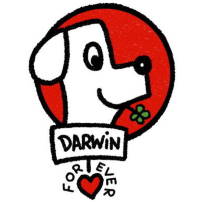 FORMULES D’ADHESIONMerci de remplir le formulaire en LETTRES CAPITALES et le renvoyer à DARWIN FOREVER– Maison des associations 16 rue de l’Ancien Palais de Justice –  06130 GrasseMes Coordonnées (*) renseignements obligatoiresMode de règlement                  Le                                                                                                                                                                                                                                                                                                                                                                                                Signature Adhésion annuelle : 	5 €J’accepte de recevoir les informations de DARWIN FOREVERJ’accepte de recevoir les informations de DARWIN FOREVER Première adhésionOUI	NON Don libre ponctuel  : 		€ RenouvellementNOM (*)PRENOM (*)DATE DE NAISSANCE (*)ADRESSE (*)ADRESSE (*)CODE POSTAL (*) – VILLE(*)PAYS(*)Email  (*)Téléphone fixeMobile Prélèvement automatique Annuel   (montant minimum par an de 5 €) Prélèvement automatique Annuel   (montant minimum par an de 5 €)Formulaire d’autorisation de prélèvement automatique à télécharger sur notre site Internet et à retourner par courrier accompagné d’un RIB. Ce mode nous permet une gestion plus souple et nous vous en remercions Prélèvement automatique Annuel (montant minimum de 25 €) Prélèvement automatique Annuel (montant minimum de 25 €)Formulaire d’autorisation de prélèvement automatique à télécharger sur notre site Internet et à retourner par courrier accompagné d’un RIB. Ce mode nous permet une gestion plus souple et nous vous en remercionsD’un montant total de :  	€D’un montant total de :  	€Formulaire d’autorisation de prélèvement automatique à télécharger sur notre site Internet et à retourner par courrier accompagné d’un RIB. Ce mode nous permet une gestion plus souple et nous vous en remercions Virement bancaire sur le compte de :ASSOC. DARWIN FOREVERMaison des associations sise 16 rue de l’Ancien Palais de Justice – 06130 Grasse
Credit Agricole PACAIBAN : FR76 1910 6006 0243 6838 2005 071 
BIC : AGRIFRPP891 Chèque à l’ordre de ASSOC. DARWIN FOREVER Chèque à l’ordre de ASSOC. DARWIN FOREVER Chèque à l’ordre de ASSOC. DARWIN FOREVER Paiement CB sur le site web https://darwinforever.com/index.php/devenir-membre-online/ Paiement CB sur le site web https://darwinforever.com/index.php/devenir-membre-online/ Paiement CB sur le site web https://darwinforever.com/index.php/devenir-membre-online/